Fotografie z přednáškyIntroduction to NanoTemper methods for biophysical characterization of challenging molecular interactionsPawel KaniaImplementace HR Award29. 9. 2022 aula Biofyzikálního ústavu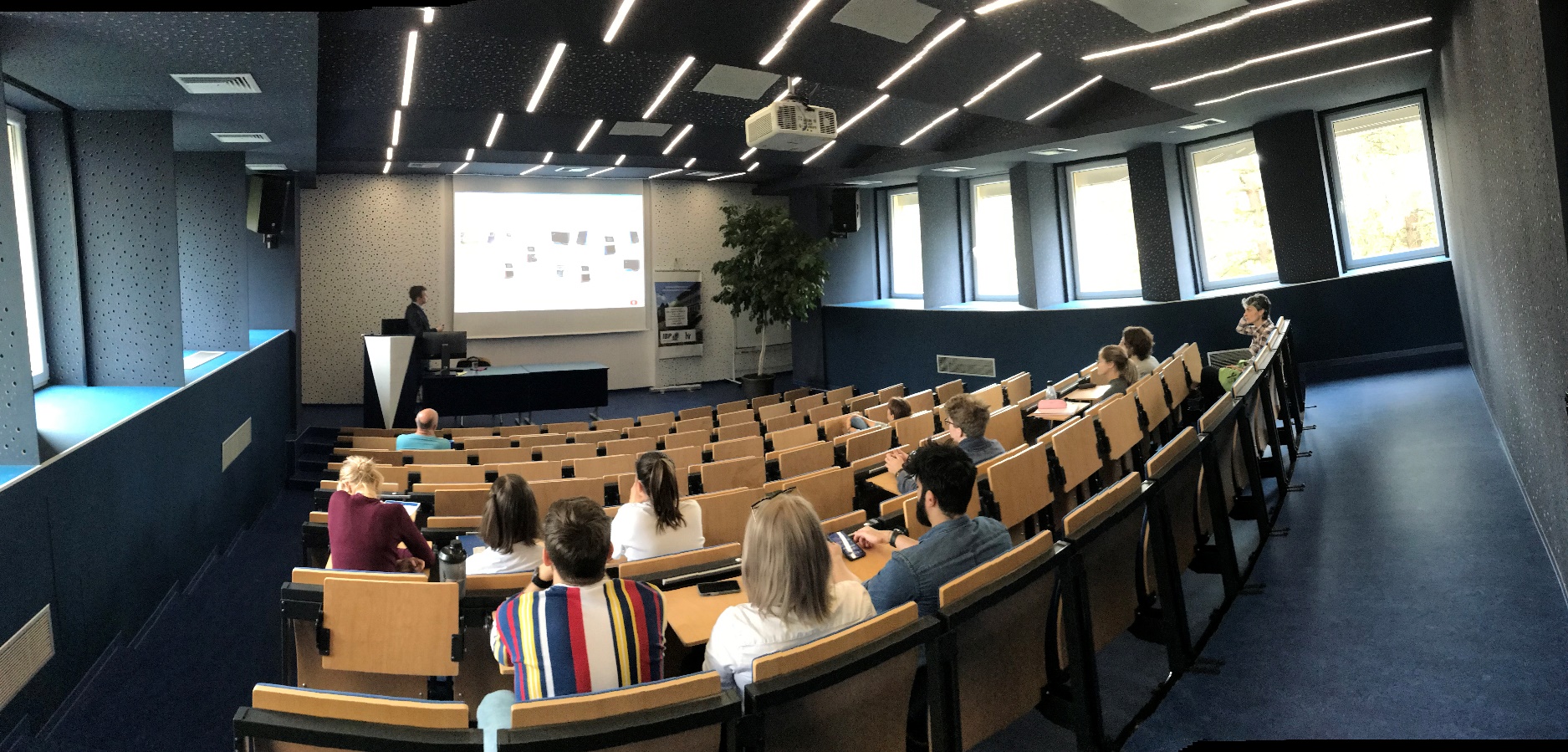 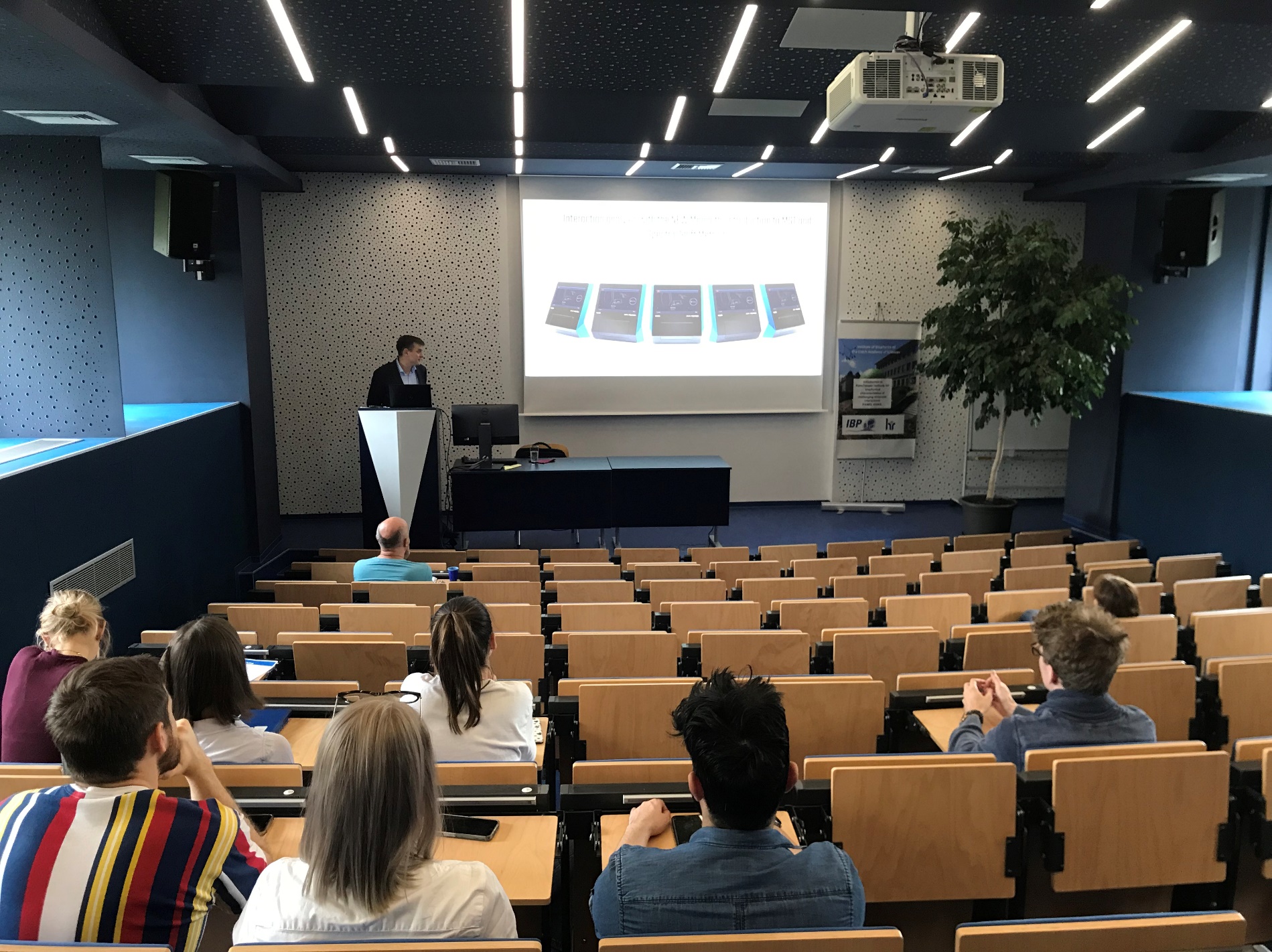 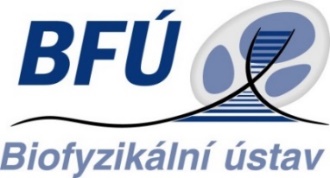 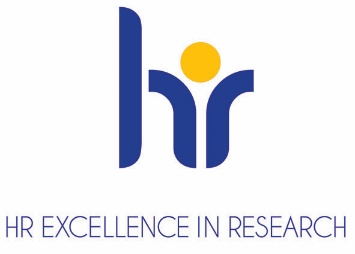 